SLIDELL INDEPENDENT SCHOOL DISTRICT “On track and leading the pack”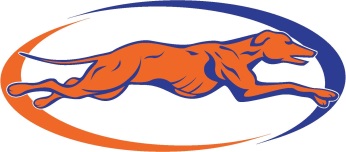  P.O. Box 69                                                                                                                       			 Phone: (940)-535-5260 Slidell, Texas 76267                                                                                                             		      Fax: (832)-426-3424                                      											     	______Taylor Williams				Theresa Stevens      	                      	         Brad Hayhurst			             Lauren LuigSuperintendent                                                                Principal		                              Principal         		         Elem PrincipalExt. 238				             	      Ext. 224		                               Ext. 223				   Ext. 250Student Health Advisory Council (SHAC)The Board of Trustees of Slidell Independent School District will hold a meeting at 5:00 pm on Wednesday, April 19th, 2023 at the Slidell High School, #1 Greyhound Ln, Slidell, TX 76267.  At the meeting, the committee may deliberate or act on any of the subjects listed on the following agenda.  The superintendent may change the order of items listed below for the convenience of the board.  The committee may enter closed meeting to seek the advice and counsel of its attorney at any time during the meeting under the authority of Tex. Gov’t Code  551.071 regarding any item listed on the agenda of this meeting or in order for the attorney to provide legal assistance or advice to the Board.CALL MEETING TO ORDER AND ESTABLISH A QUORUMComments from Public [Open Forum, Citizen Input]: All person who address the board at this time must complete a registration from before the meeting begins.A 30-minute time period is set aside to allow community members to address the Board of Trustees on any subject.  No action may take place during the time; however, the Board of Trustees may consider future action. ADMINISTRATOR’S REPORTCall meeting to order*Review and approve minutes from previous meetingCoach Pierce – explain what and why of fitnessgramSTAAR/EOC - Community for ideas to address in futureAdjournmentIn accordance with the Texas Open Meetings Act (Subchapters D and E of Ch. 551, Tex. Gov’t Code), the board may enter closed meeting to deliberate any subject authorized by Subchapter D or Texas Government Code Section 418.183(f) that is listed on the agenda for this meeting.  Any final action, decision, or vote on a subject deliberated in closed meeting will be taken in an open meeting held in compliance with the Texas Open Meeting Act.This notice was posted in accordance with the Texas Open Meeting Act.Theresa StevensTheresa Stevens, Principal of Curriculum and Instruction